Задания по математике для обучающихся группы  Т -19 Добрый день. Сегодня  продолжаем изучать новую тему «Многогранники», 2 парыЗадание:  создать макеты правильных многогранников, развертки можно взять из интернета, склеить из ватмана модели пяти правильных многогранников, сделать фото  (селфи « Я и многогранники»), отправить мне на почту.Для тех студентов, кто еще не выполнил предыдущее задание – дублирую.Внимательно изучаем  материал параграфа 19, учебника А.В.Погорелова «Геометрия 7 -11» на страницах  293 - 310.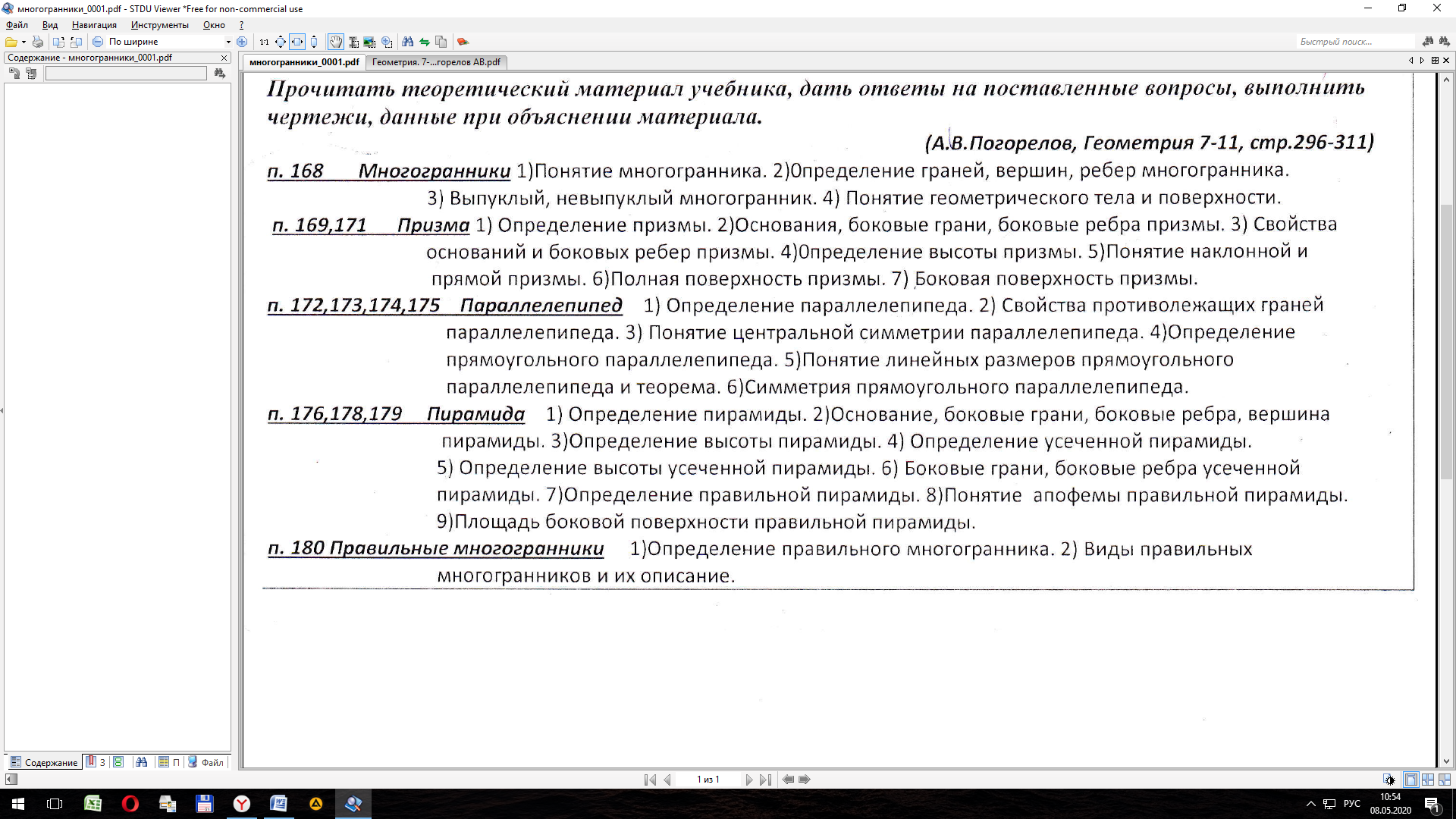 2.Ответить на вопросы на странице 311.Выполненные задания  отправляем  мне на эл.почту     ksp.npet@mail.ru   до  17  мая  2020. Фото делаем разборчивые. Учебник прилагается в расписании.